Elevation.pdf - Google DriveElevation.pd!Page 1 of 1Open with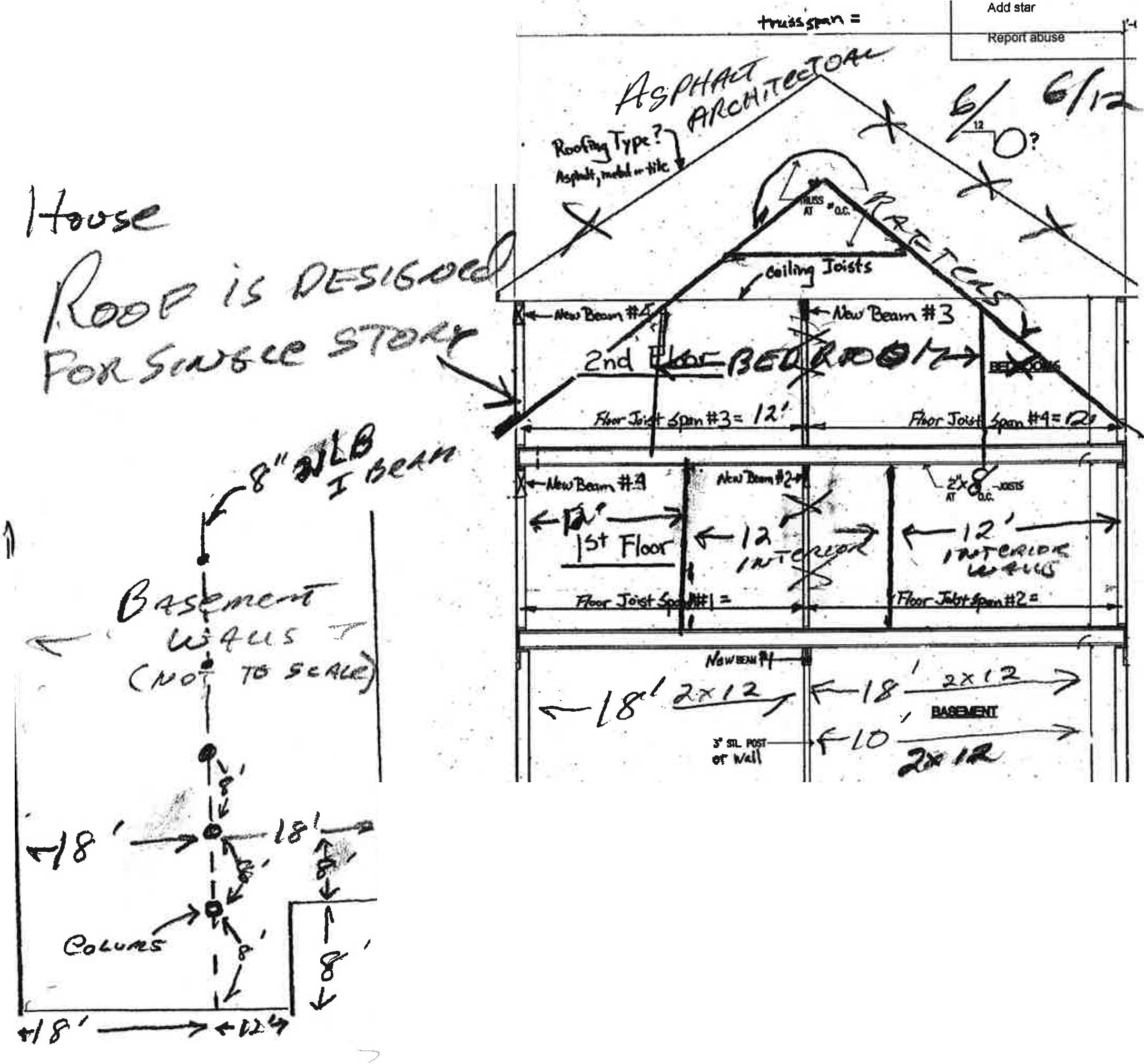 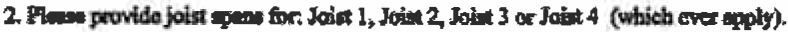 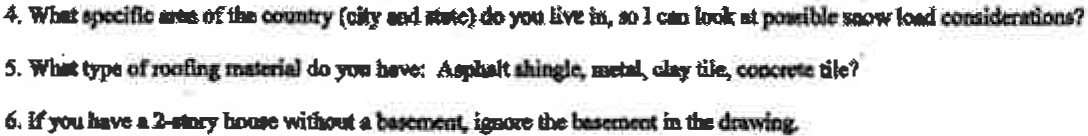 Send feedback Embed Item•..'-4'.J, J!'l.,-Joot Mdm!)'pl<el-ms mdmdio.o!o lO!li<li lien locolloo )W-lilalOhot¥edoqno40-., 1,2, ), 4 or 5).  Wllotwill-ofdilo_....,?3.0oyou_ mof _11,at . _	111o-'«-111or <foyo,,i.-..,,oo/foodoUllll ...bclng-- intoyot1t- VArelbo-	lgjt(-pi.sotmcmbor Jolma)?1.lfJOU hl>ea l·ICioq-willlolll •........, i...,..Ibo	md 1•Soor1&ibodmrlaa1D11"""""'1""2"'	ii Ille 1"ftoor.1.lfJUllba"'•l .olorr """""_.•i..c.-.-a.2."'n-;.ioo1"ilool'i!!l!l-lho t•11oatmcu'"'-l.1,., /'1(\ /,.,f\1 C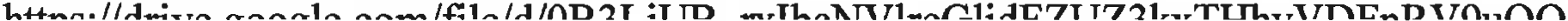 